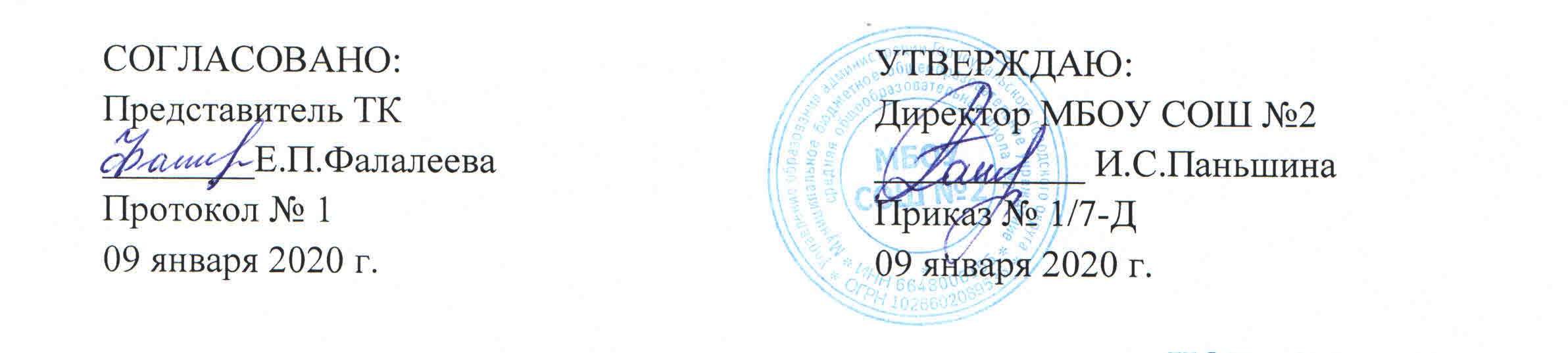 ИОТ – 038 - 2020ИНСТРУКЦИЯ по охране труда для учителя химии1. Общие требования безопасностиК работе допускаются лица, достигшие 18 лет, обоего пола, имеющие соответствующее педагогическое образование и прошедшие медицинский осмотр.Учитель должен :знать должностные обязанности и инструкции  по ОТ;пройти вводный инструктаж и инструктаж на рабочем месте;руководствоваться в работе правилами внутреннего распорядка;режим труда и отдыха определяется правилами внутреннего трудового распорядка организации.Травмоопасность в кабинете:при использовании различных кислот;при использовании стеклянной  лабораторной посудой;при пользовании спиртовкой;при работе с химическими реактивами;при работе с различными растворами.Не хранить в учебном кабинете химические вещества и реактивы.Не допускать проведения в кабинете занятий по другим предметам.При проведении лабораторных работ использовать исправный вытяжной шкаф.В кабинете должны быть первичные средства пожаротушения и аптечка, для оказания в случае травматизма  первой помощи пострадавшим.О случаях травматизма сообщать администрации школы.Соблюдать личную гигиену и технику безопасности – работать в спецодежде (халат, очки,  перчатки)Нести административную, материальную и уголовную ответственность за нарушение требований инструкций  по ОТ.  2. Требования безопасности перед началом работыПроверить готовность рабочих мест к учебным занятиямПроверить наличие необходимого оборудования, химреактивов при проведении лабораторно-практических работПроверить исправность электроосвещения, вытяжного шкафа.Проветрить кабинет.Не допускать нахождение учащихся в кабинете без учителя.Следить за чистотой и порядком в кабинете.Требования безопасности во время работыРазработать памятки-инструкции для учащихся при проведении лабораторно-практических работ.Соблюдать личную безопасность труда.Выдать учащимся рабочую одежду (халаты).Следить за соблюдением рабочего порядка  на местах.Провести  инструктаж с учащимися при выполнении учебной работы.Контролировать  правильное выполнение инструкций-памяток.Требования безопасности в аварийных ситуацияхВ случае возникновения аварийной ситуации, угрожающей жизни и здоровью учащихся, принять меры к их срочной эвакуации.Сообщить о случившемся администрации и приступить к её ликвидации.В случае травматизма оказать первую медицинскую помощь пострадавшим.При внезапном заболевании учащегося вызвать медработника.Требования безопасности по окончании работыПосле окончания учебных занятий, все химреактивы, оборудование, химпосуду, соблюдая осторожность, убрать в лаборантскую комнату.Отключить вытяжной шкаф.Привести в порядок рабочее место.Снять рабочую одежду, перчатки и очки.Вымыть руки мыльным раствором.Выключить электроосвещение и закрыть кабинет на ключ.В случае проявления каких-либо недостатков, обнаруженных во время занятий, известить об этом администрацию школы.С инструкцией по охране труда ознакомлен:«_____» __________ 20__г. 		_______________ 	/__________________		дата					подпись 				Фамилия И.О.«_____» __________ 20__г. 		_______________ 	/__________________		дата					подпись 				Фамилия И.О.«_____» __________ 20__г. 		_______________ 	/__________________		дата					подпись 				Фамилия И.О.«_____» __________ 20__г. 		_______________ 	/__________________		дата					подпись 				Фамилия И.О.«_____» __________ 20__г. 		_______________ 	/__________________		дата					подпись 				Фамилия И.О.